Свидетельство №ИИ-036-560 от 27.04.2015Заказчик – ООО «Газпром инвест»РАЗВИТИЕ ГАЗОТРАНСПОРТНЫХ МОЩНОСТЕЙ ЕСГ
СЕВЕРО-ЗАПАДНОГО РЕГИОНА,
УЧАСТОК ГРЯЗОВЕЦ – КС СЛАВЯНСКАЯ(Договор №0010.001.001.2015 от «15» июля 2015 г., 
Дополнительное соглашение №3 от «28» апреля 2016 г.)Отчетная техническая документация по результатам инженерных изысканий
Раздел 2 Линейная часть газопроводаЧасть 1 Участок км0,0 - км 121,0Книга 6.4 Участок км50,0 - км 60,0Графическая частьТом 2.1.6.4Свидетельство №ИИ-036-560 от 27.04.2015Заказчик – ООО «Газпром инвест»РАЗВИТИЕ ГАЗОТРАНСПОРТНЫХ МОЩНОСТЕЙ ЕСГ
СЕВЕРО-ЗАПАДНОГО РЕГИОНА,
УЧАСТОК ГРЯЗОВЕЦ – КС СЛАВЯНСКАЯ(Договор №0010.001.001.2015 от «15» июля 2015 г., 
Дополнительное соглашение №3 от «28» апреля 2016 г.)Отчетная техническая документация по результатам инженерных изысканийРаздел 2 Линейная часть газопроводаЧасть 1 Участок км0,0 - км 121,0Книга 6.4 Участок км50,0 - км 60,0Графическая частьТом 2.1.6.4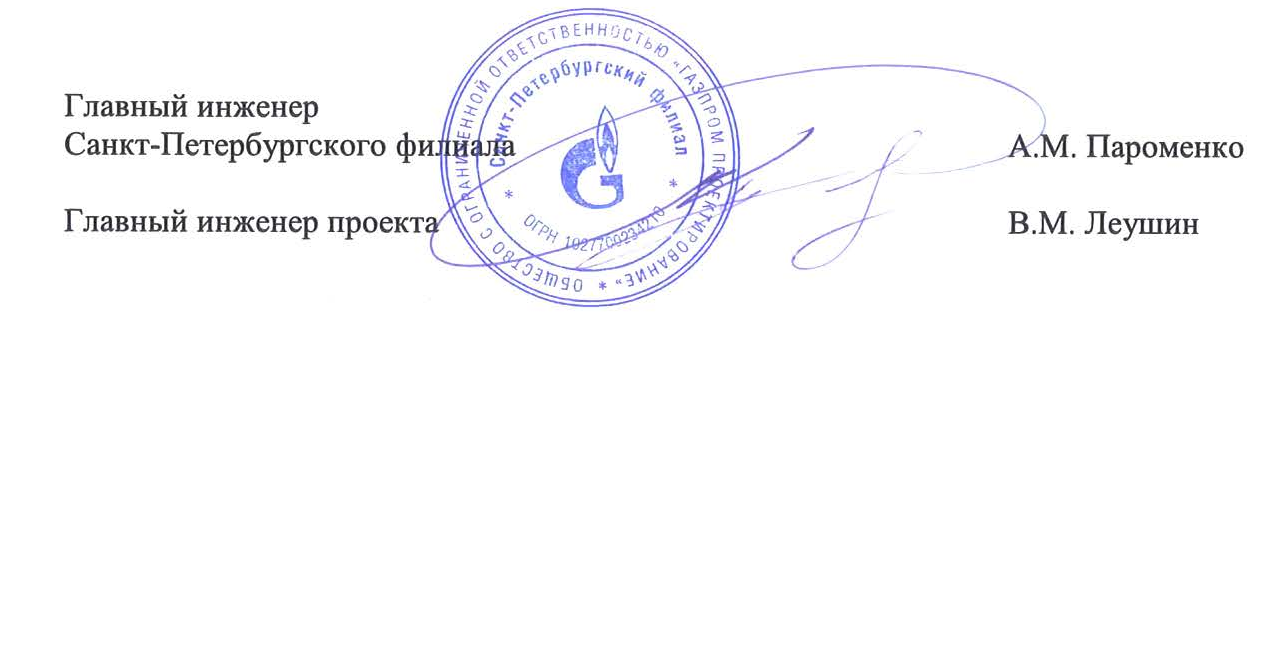 Общество  с  ограниченной  ответственностью«НЕФТЕГАЗГЕОДЕЗИЯ»РАЗВИТИЕ ГАЗОТРАНСПОРТНЫХ МОЩНОСТЕЙ ЕСГ
СЕВЕРО-ЗАПАДНОГО РЕГИОНА,
УЧАСТОК ГРЯЗОВЕЦ – КС СЛАВЯНСКАЯ(Договор №0010.001.001.2015 от «15» июля 2015 г., 
Дополнительное соглашение №3 от «28» апреля 2016 г.)Отчетная документация по результатам инженерных изысканийРаздел 2 Линейная часть газопроводаЧасть 1 Участок км0,0 - км 121,0Книга 6.4 Участок км50,0 - км 60,0Графическая частьТом 2.1.6.4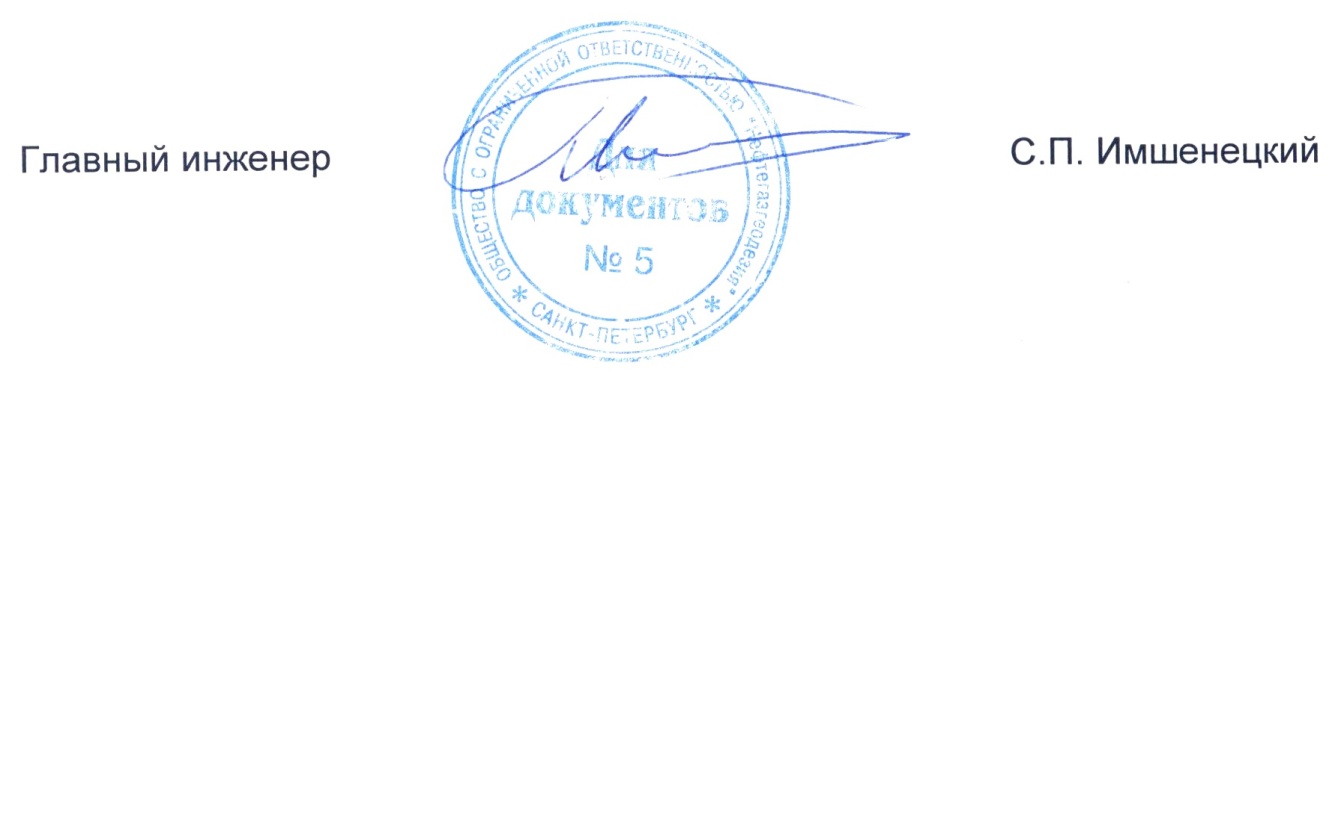 Список исполнителейШифр: 0010.001.001.ИИ.1109.0401.000.4001.000-ИГДИ2.1.6.4Заказчик: ООО «Газпром инвест»Лицензии и свидетельства: 1 АИИС И-01-0026-5-08112016 от 08.11.2016 г.№ СРО-И-002-00014/2-27042012 от 27.04.2012 г.№ 78-00062Ф от 19.12.2013 г.ОбозначениеНаименованиеПримечание-ССодержание тома 2.1.6.43-СДСостав отчетной документации по результатам инженерных изысканий4Книга 6.4 Участок км50,0 – км60,0Графическая часть10«Развитие газотранспортных мощностей ЕСГ Северо-Западного региона, участок Грязовец – КС Славянская»«Развитие газотранспортных мощностей ЕСГ Северо-Западного региона, участок Грязовец – КС Славянская»«Развитие газотранспортных мощностей ЕСГ Северо-Западного региона, участок Грязовец – КС Славянская»«Развитие газотранспортных мощностей ЕСГ Северо-Западного региона, участок Грязовец – КС Славянская»«Развитие газотранспортных мощностей ЕСГ Северо-Западного региона, участок Грязовец – КС Славянская»ОТЧЕТНАЯ ДОКУМЕНТАЦИЯ ПО РЕЗУЛЬТАТАМ ИНЖЕНЕРНЫХ ИЗЫСКАНИЙОТЧЕТНАЯ ДОКУМЕНТАЦИЯ ПО РЕЗУЛЬТАТАМ ИНЖЕНЕРНЫХ ИЗЫСКАНИЙОТЧЕТНАЯ ДОКУМЕНТАЦИЯ ПО РЕЗУЛЬТАТАМ ИНЖЕНЕРНЫХ ИЗЫСКАНИЙОТЧЕТНАЯ ДОКУМЕНТАЦИЯ ПО РЕЗУЛЬТАТАМ ИНЖЕНЕРНЫХ ИЗЫСКАНИЙОТЧЕТНАЯ ДОКУМЕНТАЦИЯ ПО РЕЗУЛЬТАТАМ ИНЖЕНЕРНЫХ ИЗЫСКАНИЙТОМНаименованиераздел/часть/книгаАрх.№Приме-чаниеЛинейная часть газопроводаРаздел 2Участок км 0,0 - км 121,0Часть 12.1Разрешительная документация, правоустанавливающие документы. Задание на производство инженерных изысканий0010.001.001.ИИ.1109.0401.0000.4001.000-ИИ2.1Участок км 0,0 - км 10,0Книга 12.1.1.1Технический отчет по результатам инженерно-геодезических изысканий. Текстовая частьКнига 1.10010.001.001.ИИ.1109.0401.000.4001.000-ИГДИ2.1.1.12.1.1.2.1Технический отчет по результатам инженерно-геологических изысканий. Текстовая часть. Приложения А-ЛКнига 1.2.10010.001.001.ИИ.1109.0401.000.4001.000-ИГИ2.1.1.2.12.1.1.2.2Технический отчет по результатам инженерно-геологических изысканий.  Приложения М-2Книга 1.2.20010.001.001.ИИ.1109.0401.000.4001.000-ИГИ2.1.1.2.22.1.1.3Технический отчет по результатам инженерно-гидрометеорологических изысканий. Текстовая частьКнига 1.30010.001.001.ИИ.1109.0401.000.4001.000-ИГМИ2.1.1.32.1.1.4Графическая частьКнига 1.40010.001.001.ИИ.1109.0401.000.4001.000-ИИ2.1.1.4Участок км 10,0 - км 20,0Книга 22.1.2.1Технический отчет по результатам инженерно-геодезических изысканий. Текстовая частьКнига 2.10010.001.001.ИИ.1109.0401.000.4001.000-ИГДИ2.1.2.12.1.2.2Технический отчет по результатам инженерно-геологических изысканий. Текстовая часть.Книга 2.20010.001.001.ИИ.1109.0401.000.4001.000-ИГИ2.1.2.22.1.2.3Технический отчет по результатам инженерно-гидрометеорологических изысканий. Текстовая частьКнига 2.30010.001.001.ИИ.1109.0401.000.4001.000-ИГМИ2.1.2.32.1.2.4Графическая частьКнига 2.40010.001.001.ИИ.1109.0401.000.4001.000-ИИ2.1.2.4Участок км 20,0 - км 30,0Книга 32.1.3.1Технический отчет по результатам инженерно-геодезических изысканий. Текстовая частьКнига 3.10010.001.001.ИИ.1109.0401.000.4001.000-ИГДИ2.1.3.12.1.3.2.1Технический отчет по результатам инженерно-геологических изысканий. Текстовая часть. Приложения А-ККнига 3.2.10010.001.001.ИИ.1109.0401.000.4001.000-ИГИ2.1.3.2.12.1.3.2.2Технический отчет по результатам инженерно-геологических изысканий. Приложения Л-2Книга 3.2.20010.001.001.ИИ.1109.0401.000.4001.000-ИГИ2.1.3.2.22.1.3.3Технический отчет по результатам инженерно-гидрометеорологических изысканий. Текстовая частьКнига 3.30010.001.001.ИИ.1109.0401.000.4001.000-ИГМИ2.1.3.32.1.3.4Графическая частьКнига 3.40010.001.001.ИИ.1109.0401.000.4001.000-ИИ2.1.3.4Участок км 30,0 - км 40,0Книга 42.1.4.1Технический отчет по результатам инженерно-геодезических изысканий. Текстовая частьКнига 4.10010.001.001.ИИ.1109.0401.000.4001.000-ИГДИ2.1.4.12.1.4.2Технический отчет по результатам инженерно-геологических изысканий. Текстовая частьКнига 4.20010.001.001.ИИ.1109.0401.000.4001.000-ИГИ2.1.4.22.1.4.3Технический отчет по результатам инженерно-гидрометеорологических изысканий. Текстовая частьКнига 4.30010.001.001.ИИ.1109.0401.000.4001.000-ИГМИ2.1.4.32.1.4.4Графическая частьКнига 4.40010.001.001.ИИ.1109.0401.000.4001.000-ИИ2.1.4.4Участок км 40,0 - км 50,0Книга 52.1.5.1Технический отчет по результатам инженерно-геодезических изысканий. Текстовая частьКнига 5.10010.001.001.ИИ.1109.0401.000.4001.000-ИГДИ2.1.5.12.1.5.2Технический отчет по результатам инженерно-геологических изысканий. Текстовая частьКнига 5.2.10010.001.001.ИИ.1109.0401.000.4001.000-ИГИ2.1.5.22.1.5.3Технический отчет по результатам инженерно-гидрометеорологических изысканий. Текстовая частьКнига 5.30010.001.001.ИИ.1109.0401.000.4001.000-ИГМИ2.1.5.32.1.5.4Графическая частьКнига 5.40010.001.001.ИИ.1109.0401.000.4001.000-ИИ2.1.5.4Участок км 50,0 - км 60,0Книга 62.1.6.1Технический отчет по результатам инженерно-геодезических изысканий. Текстовая частьКнига 6.10010.001.001.ИИ.1109.0401.000.4001.000-ИГДИ2.1.6.12.1.6.2Технический отчет по результатам инженерно-геологических изысканий. Текстовая частьКнига 6.20010.001.001.ИИ.1109.0401.000.4001.000-ИГИ2.1.6.22.1.6.3Технический отчет по результатам инженерно-гидрометеорологических изысканий. Текстовая частьКнига 6.30010.001.001.ИИ.1109.0401.000.4001.000-ИГМИ2.1.6.32.1.6.4Графическая частьКнига 6.40010.001.001.ИИ.1109.0401.000.4001.000-ИИ2.1.6.4Участок км 60,0 - км 70,0Книга 72.1.7.1Технический отчет по результатам инженерно-геодезических изысканий. Текстовая частьКнига 7.10010.001.001.ИИ.1109.0401.000.4001.000-ИГДИ2.1.7.12.1.7.2Технический отчет по результатам инженерно-геологических изысканий. Текстовая частьКнига 7.20010.001.001.ИИ.1109.0401.000.4001.000-ИГИ2.1.7.22.1.7.3Технический отчет по результатам инженерно-гидрометеорологических изысканий. Текстовая частьКнига 7.30010.001.001.ИИ.1109.0401.000.4001.000-ИГМИ2.1.7.32.1.7.4Графическая частьКнига 7.40010.001.001.ИИ.1109.0401.000.4001.000-ИИ2.1.7.4Участок км 70,0 - км 80,0Книга 82.1.8.1Технический отчет по результатам инженерно-геодезических изысканий. Текстовая частьКнига 8.10010.001.001.ИИ.1109.0401.000.4001.000-ИГДИ2.1.8.12.1.8.2.1Технический отчет по результатам инженерно-геологических изысканий. Текстовая часть. Приложения А-ЛКнига 8.2.10010.001.001.ИИ.1109.0401.000.4001.000-ИГИ2.1.8.2.12.1.8.2.2Технический отчет по результатам инженерно-геологических изысканий. Приложения М-ЯКнига 8.2.20010.001.001.ИИ.1109.0401.000.4001.000-ИГИ2.1.8.2.22.1.8.3Технический отчет по результатам инженерно-гидрометеорологических изысканий. Текстовая частьКнига 8.30010.001.001.ИИ.1109.0401.000.4001.000-ИГМИ2.1.8.32.1.8.4Графическая частьКнига 8.40010.001.001.ИИ.1109.0401.000.4001.000-ИИ2.1.8.4Участок км 80,0 - км 90,0Книга 92.1.9.1Технический отчет по результатам инженерно-геодезических изысканий. Текстовая частьКнига 9.10010.001.001.ИИ.1109.0401.000.4001.000-ИГДИ2.1.9.12.1.9.2.1Технический отчет по результатам инженерно-геологических изысканий. Текстовая часть. Приложения А-ЛКнига 9.2.10010.001.001.ИИ.1109.0401.000.4001.000-ИГИ2.1.9.2.12.1.9.2.2Технический отчет по результатам инженерно-геологических изысканий. Приложения М-1Книга 9.2.20010.001.001.ИИ.1109.0401.000.4001.000-ИГИ2.1.9.2.22.1.9.3Технический отчет по результатам инженерно-гидрометеорологических изысканий. Текстовая частьКнига 9.30010.001.001.ИИ.1109.0401.000.4001.000-ИГМИ2.1.9.32.1.9.4Графическая частьКнига 9.40010.001.001.ИИ.1109.0401.000.4001.000-ИИ2.1.9.4Участок км 90,0 - км 100,0Книга 102.1.10.1Технический отчет по результатам инженерно-геодезических изысканий. Текстовая частьКнига 10.10010.001.001.ИИ.1109.0401.000.4001.000-ИГДИ2.1.10.12.1.10.2.1Технический отчет по результатам инженерно-геологических изысканий. Текстовая часть. Приложения А-ЛКнига 10.2.10010.001.001.ИИ.1109.0401.000.4001.000-ИГИ2.1.10.2.12.1.10.2.2Технический отчет по результатам инженерно-геологических изысканий. Приложения М-1Книга 10.2.20010.001.001.ИИ.1109.0401.000.4001.000-ИГИ2.1.10.2.22.1.10.3Технический отчет по результатам инженерно-гидрометеорологических изысканий. Текстовая частьКнига 10.30010.001.001.ИИ.1109.0401.000.4001.000-ИГМИ2.1.10.32.1.10.4Графическая частьКнига 10.40010.001.001.ИИ.1109.0401.000.4001.000-ИИ2.1.10.4Участок км 100,0 - км 110,0Книга 112.1.11.1Технический отчет по результатам инженерно-геодезических изысканий. Текстовая частьКнига 11.10010.001.001.ИИ.1109.0401.000.4001.000-ИГДИ2.1.11.12.1.11.2.1Технический отчет по результатам инженерно-геологических изысканий. Текстовая часть. Приложения А-ЛКнига 11.2.10010.001.001.ИИ.1109.0401.000.4001.000-ИГИ2.1.11.2.12.1.11.2.2Технический отчет по результатам инженерно-геологических изысканий. Приложения М-2Книга 11.2.20010.001.001.ИИ.1109.0401.000.4001.000-ИГИ2.1.11.2.22.1.11.3Технический отчет по результатам инженерно-гидрометеорологических изысканий. Текстовая частьКнига 11.30010.001.001.ИИ.1109.0401.000.4001.000-ИГМИ2.1.11.32.1.11.4Графическая частьКнига 11.40010.001.001.ИИ.1109.0401.000.4001.000-ИИ2.1.11.4Участок км 110,0 - км 121,0Книга 122.1.12.1Технический отчет по результатам инженерно-геодезических изысканий. Текстовая частьКнига 12.10010.001.001.ИИ.1109.0401.000.4001.000-ИГДИ2.1.12.12.1.12.2Технический отчет по результатам инженерно-геологических изысканий. Текстовая частьКнига 12.20010.001.001.ИИ.1109.0401.000.4001.000-ИГИ2.1.12.22.1.12.3Технический отчет по результатам инженерно-гидрометеорологических изысканий. Текстовая частьКнига 12.30010.001.001.ИИ.1109.0401.000.4001.000-ИГМИ2.1.12.32.1.12.4Графическая частьКнига 12.40010.001.001.ИИ.1109.0401.000.4001.000-ИИ2.1.12.4Фамилия, имя, отчествоНаименование организацииДолжностьМедведенко Г.Л.ООО «Нефтегазгеодезия»Начальник управления геодезии и топографииСюсюгина Н.А.ООО «Нефтегазгеодезия»Начальник цехаХромых Д.П.ООО «Нефтегазгеодезия»Главный геологКомаринский Д.В.ООО «Нефтегазгеодезия»Главный гидролог